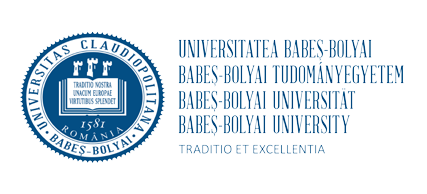 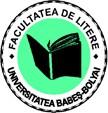 Facultatea de Litere Str. Horea nr. 31 400202, Cluj-NapocaTel: 0264 532238Fax: 0264 432303ANEXĂprivind ACTIVITATEA ȘTIINȚIFICĂSubsemnatul(a),			, student(ă) al ( a) Facultății de   Litere,   specializarea	,   anul	de studiu, declar că am desfășurat următoarele activități și am publicat după cum urmează (N.B. pentru toate colocviile, sesiunile de referate la care a participat, studentul/studenta anexează diploma sau programul secțiunii în care a susținut comunicare, respectiv publicațiile printate sau scanate, având inclusiv pagina de titlu/ de gardă, care conține ISBN/ISSN; toate documentele anexate se anexează în ordinea din prezentul formular):PUBLICAȚII – pentru fiecare publicație, se completează secțiunile următoare:SESIUNI ȘTIINȚIFICE/ ACADEMICE – pentru fiecare comunicare, se completează secțiunile următoare:În urma consultării grilei de departajare, punctajul de autoevaluare obținut este:	p.Data:  	Semnătura:  	În urma consultării grilei de departajare, punctajul evaluării realizate de profesorul coordonator este:	p.Data:  	Semnătura:  	GRILA de evaluare a activității științifice în vederea departajării burselor15Nr. crt.Date de identificareDate de identificare1.Autor(i)1.Titlul1.Tip de publicație (carte/ articol/cronică/ recenzie etc.)1.Titlul volumului/ revistei1.Editura/ Nr. revistei1.ISBN/ ISSN/ Indexări1.Paginile la care se regăsește publicația (de început și de sfârșit)1.Link (dacă există)1.Observații (dacă e cazul)Nr. crt.Date de identificareDate de identificare2.Autor(i)2.Titlul2.Tip de publicație (carte/ articol/cronică/ recenzie etc.)2.Titlul volumului/ revistei2.Editura/ Nr. revistei2.ISBN/ ISSN/ Indexări2.Paginile la care se regăsește publicația (de început și de sfârșit)2.Link (dacă există)2.Observații (dacă e cazul)Nr. crt.Date de identificareDate de identificare1.Autor(i)1.Titlul comunicării1.Conferința/ colocviul/ sesiunea științifică la care a fost susținută comunicarea1.Localitatea1.Data la care a avut loc1.Premiul obținut1.Link (dacă există)1.Observații (dacă e cazul)Nr. crt.Date de identificareDate de identificare2.Autor(i)2.Titlul comunicării2.Conferința/ colocviul/ sesiunea științifică la care a fost susținută comunicarea2.Localitatea2.Data la care a avut loc2.Premiul obținut2.Link (dacă există)2.Observații (dacă e cazul)Categorii de activități punctatePunctajPublicare cărți de specialitatePublicare cărți de specialitateAutor principal200CoautorSe împart 200 puncte la numărul de autoriPublicare articole/studii științificePublicare articole/studii științificeArticol/studiu în publicații științifice de specialitate internaționaleArticol/studiu în publicații științifice de specialitate internaționaleAutor principal120CoautorSe împart 120 puncte la numărul de autoriTraducere în publicații științifice de specialitate internaționaleTraducere în publicații științifice de specialitate internaționaleTraducător60CotraducătorSe împart 60 puncte la numărul de traducătoriRecenzie în publicații științifice de specialitate internaționaleRecenzie în publicații științifice de specialitate internaționale30Articol/studiu în publicații științifice de specialitate naționalăArticol/studiu în publicații științifice de specialitate naționalăAutor principal100CoautorSe împart 100 puncte la numărul de autoriTraducere în publicații științifice de specialitate naționalăTraducere în publicații științifice de specialitate naționalăTraducător40CotraducătorSe împart 40 puncte la numărul de traducătoriRecenzie în publicații științifice de specialitate naționalăRecenzie în publicații științifice de specialitate națională20Publicații culturale/literarePublicații culturale/literareArticol în reviste/publicații culturale/literare internaționaleArticol în reviste/publicații culturale/literare internaționaleAutor principal70CoautorSe împart 70 puncte la numărul de autoriTraducere în reviste/publicații culturale/literare internaționaleTraducere în reviste/publicații culturale/literare internaționaleTraducător40CotraducătorSe împart 40 puncte la numărul de traducătoriRecenzie în reviste/publicații culturale/literare internaționaleRecenzie în reviste/publicații culturale/literare internaționale15Cronică de eveniment, film etc. în reviste/publicații culturale/literare internaționaleCronică de eveniment, film etc. în reviste/publicații culturale/literare internaționale10Articol în reviste/publicații culturale/literare naționaleArticol în reviste/publicații culturale/literare naționaleAutor principal45CoautorSe împart 45 puncte la numărul de autoriTraducere în reviste/publicații culturale/literare naționaleTraducere în reviste/publicații culturale/literare naționaleTraducător25CotraducătorSe împart 25 puncte la numărul de traducătoriRecenzie în reviste/publicații culturale/literare naționaleRecenzie în reviste/publicații culturale/literare naționale10Cronică de eveniment, film etc. în reviste/publicații culturale/literare naționaleCronică de eveniment, film etc. în reviste/publicații culturale/literare naționale5Sesiuni științifice/academiceSesiuni științifice/academiceSesiuni științifice/academice internaționaleSesiuni științifice/academice internaționalePremiu de excelență100Premiul I90Premiul II80Premiul III70Mențiune60Participare30Sesiuni științifice/academice naționaleSesiuni științifice/academice naționalePremiu de excelență90Premiul I80Premiul II70Premiul III60Mențiune40Participare20Sesiuni științifice/academice organizate de către UBBSesiuni științifice/academice organizate de către UBBPremiu de excelență80Premiul I70Premiul II60Premiul III40Mențiune30Participare10